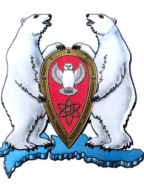 АДМИНИСТРАЦИЯ МУНИЦИПАЛЬНОГО ОБРАЗОВАНИЯ  ГОРОДСКОЙ ОКРУГ «НОВАЯ ЗЕМЛЯ»ПОСТАНОВЛЕНИЕ «15» декабря  2014 г. № 32г. Архангельск-55О внесении изменений в муниципальную  программу муниципального образования городской округ «Новая Земля» «Здоровье северян» на 2014-2016 годыВ соответствии с Бюджетным кодексом Российской Федерации, с Порядком размещения и реализации целевых программ муниципального образования городской округ «Новая Земля», утвержденным постановлением администрации муниципального образования городской округ «Новая Земля» от 25.08.2011 № 46, в целях уточнения финансирования мероприятий муниципальной программы муниципального образования городской округ «Новая Земля» «Здоровье северян» на 2014-2016 годы, п о с т а н о в л я ю:1. Внести следующие изменения и дополнения в муниципальную программу муниципального образования городской округ «Новая Земля» «Здоровье северян» на 2014-2016 годы, утвержденную постановлением администрации муниципального образования городской округ «Новая Земля» от 28.10.2013 № 27 (в редакции постановления от 14.04.2014 № 06) (далее – программа), а именно: 1.1. В Паспорте программы в строке «Объемы и источники финансирования программы» в графе 2 «общий объем финансирования» цифру «5 585,00» заменить цифрой «5 300,00»;в графе 2 «средства местного бюджета» цифру «5 585,00» заменить цифрой «5 300,00».1.2. В абзаце 2 раздела 3 «Ресурсное обеспечение программы» цифру «5 585,00» заменить цифрой «5 300,00».1.3. В разделе 3 «Ресурсное обеспечение программы» в таблице «Распределение объемов финансирования программы по источникам, направлениям расходования средств и годам» в строке «всего по программе» в графе «Объем финансирования» цифру «5 585,00» заменить цифрой «5 300,00», в графе «в том числе по годам, 2014» цифру «1 095,00» заменить цифрой «810,00»;в строке «местный бюджет» в графе «Объем финансирования» цифру «5 585,00» заменить цифрой «5 300,00», в графе «в том числе по годам, 2014» цифру «1 095,00» заменить цифрой «810,00»;в строке «местный бюджет» в графе «Объем финансирования» цифру «5 585,00» заменить цифрой «5 300,00», в графе «в том числе по годам, 2014» цифру «1 095,00» заменить цифрой «810,00».1.4. В Приложении 1 «Перечень программных мероприятий муниципальной  программы  муниципального образования городской округ «Новая Земля» «Здоровье северян» на 2014-2016 годы:в строке 1 графе 6 цифру «300,00» заменить цифрой « 225,00»; в графе 7 цифру «100,00» заменить цифрой «25,00»;в строке 4 графе 6 цифру «450,00» заменить цифрой «300,00»; в графе 7 цифру «150,00» заменить цифрой «0,00»;в строке 5 графе 6 цифру «225,00» заменить цифрой «195,00»; в графе 7 цифру «85,00» заменить цифрой «25,00»;в строке «Итого по программе» графе 6 цифру «5 585,00» заменить цифрой «5 300,00», в графе 7 цифру «1 095,00» заменить цифрой «810,00».1.5. в Приложении 2 «Бюджетная заявка для включения в бюджет года мероприятий муниципальной программы  муниципального образования городской округ «Новая Земля» «Здоровье северян» на 2014-2016 годы:в строке 1 в графе «в очередном финансовом году» в графе «по утвержденной программе» цифру «100,00» заменить цифрой «25,00»; в графе «для включения в бюджет» цифру «100,00» заменить  цифрой «25,00»;в строке 4 в графе «в очередном финансовом году» в графе «по утвержденной программе» цифру «150,00» заменить цифрой «0,00»; в графе «для включения в бюджет» цифру «150,00» заменить  цифрой «0,00»;в строке 5 в графе «в очередном финансовом году» в графе «по утвержденной программе» цифру «85,00» заменить цифрой «25,00»; в графе «для включения в бюджет» цифру «85,00» заменить  цифрой «25,00».2. Настоящее постановление опубликовать в газете «Новоземельские вести» и на официальном сайте муниципального образования городской округ «Новая Земля».3. Контроль за исполнением настоящего постановления возложить на руководителя отдела организационной, кадровой и социальной работы Холод О.М.Глава муниципального образования				                     Ж.К. Мусин